ПРОЕКТ «Как животные готовятся к зиме»Подготовила:Плиткина Юлия Анатольевна,воспитатель МБДОУ «ЦРР – детский сад № 56»Тип проекта:  познавательно-практический.	Вид: комплексный.Форма проведения: дидактические подвижные, строительные, театрализованные, сюжетно-ролевые игры, беседы, досуги,  игровая форма проведения НОД и режимных моментов, самостоятельная художественная деятельность. Продолжительность: краткосрочный ( 1 неделя).Место проведения:  группа детского сада.Участники: воспитатели, родители, дети.Возраст детей: от 4 до 5 лет.Образовательные области: «Социально-коммуникативное развитие», «Познавательное развитие», «Речевое развитие», «Художественно-эстетическое развитие», «Физическое развитие».Ресурсное обеспечение: игровое оборудование, игрушки, настольно-печатные, дидактические игры, технические средства обучения.Проблема проекта: вопрос от ребёнка: «Как дикие животные зимуют?».Цели: формирование  у детей знаний о сезонных изменениях в жизни диких животных .Задачи: познакомить детей с образом жизни диких животных ,расширять представления о подготовке диких животных к зиме;формировать представления детей о характере пищи диких животных, способах её добывания зимой, об условиях жизни зверей в зимнем лесу (голо, глубокий снег, недостаток пищи), о приспособлении животных к зимовке (изменение цвета характера шёрстки, изменение пищи);довести до сознания детей о необходимости помогать животным;воспитывать интерес к жизни животных;развивать мелкую моторику рук в продуктивных видах деятельности;развивать связную речь, грамматический строй речи в составлении рассказов о животных;привлечь родителей к совместной деятельности для решения проблемы проекта.Актуальность:Участие детей в проекте позволит обогатить знания и представления о диких животных и их детёнышах, особенностях жизни зверей. Изучая живую природу у детей развивается сообразительность, выразительность речи, расширяется кругозор и словарный запас. Общение с природой положительно влияет на ребёнка, делает его добрее.Продукты проектной деятельности: макет «Дикие животные в зимнем лесу,  выставка детских работ.Предполагаемый результат:Дети будут знать о сезонных изменениях в жизни диких животных, об особенностях внешнего вида и условий жизни, чем питаются, как приспосабливаются к зиме.Формирование устойчивого интереса к данной проблеме.Закрепление полученных знаний о мире природы.Содержание деятельности и этапы реализации проекта При выполнении данного проекта у дошкольника развиваются такие качества личности как, самостоятельность – при выполнении индивидуальной практической работы; доброта – при желании помочь диким животным зимой; любознательность – при поиске решения проблемы; коммуникативность  – при участие в групповом создании проекта; экологическая культура, компонентами которого являются: интерес к природе, знания о природе и способах её защиты, нравственные и эстетические чувства по отношению к природе, экологически грамотная деятельность в природной среде.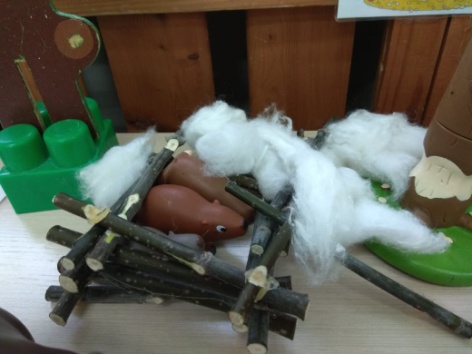 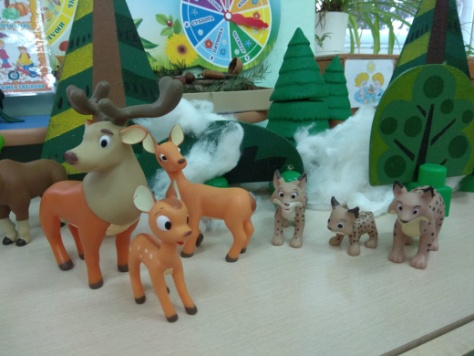 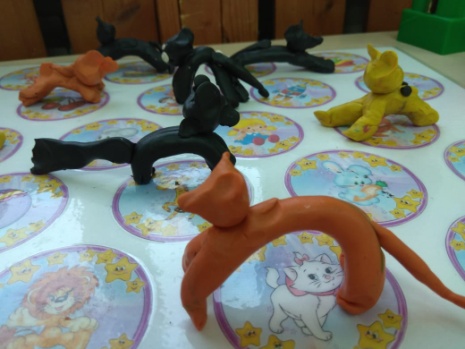 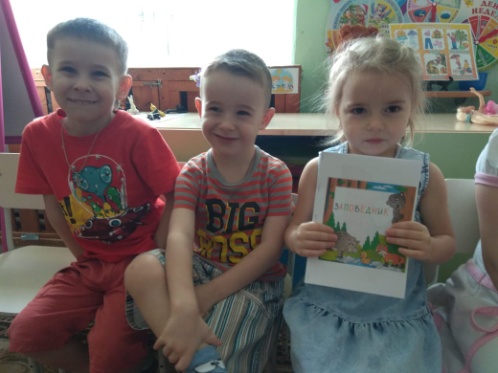 № п/пЭтапы проектаДеятельность педагоговДеятельность детей и родителейСроки реализации1Выявление проблемыБеседа с детьми где и как мы можем найти ответ для решения данной проблемы.Привлечение родителейДети  пытаются найти  ответ где и у кого можно узнать решение проблемыПятница(вечер)2Организацияработы над проектомПостроение планов и выбор способов. Подготовка предметно-развивающей среды, подбор худ. литературы, иллюстраций, д\и,  оборудования, музыкальных произведений.Приносят игрушки диких животных, литературу о диких животных, Стеша с родителями  готовит  рассказ о рыси.понедельник3Практическая деятельность по решению проблемыСоздание макета «Звери в зимнем лесу», рисование «Белочка в зимней шубке»,  ознак. с окр. м. «Как зимуют дикие животные», р. р.«Детёныши диких животных», лепка «Животные леса зимой», д\и «Кто что ест», «Кто лишний», «Угадай по описанию». Беседы «Кто меняет цвет шубки», Рисование «Белочка в зимней шубке», лепка «Животные леса зимой», Принимают участие в создании макета дети и родители.  Стеша рассказывает детям о рыси.Вторник-пятница5Обсуждение нового проекта решения другой проблемыСоздаёт проблемную ситуацию опираясь на вопрос ребёнка «Если детёныш остался один, что с ним происходит?»Высказываются о том, где можно найти ответ на данный вопроспятница